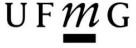 FORMULÁRIO DE SOLICITAÇÃO DE CONDIÇÕES ESPECIAIS PARA A REALIZAÇÃO DA PROVANestes termos, peço deferimento.Locale data:	,	,	de20	Assinatura do(a) candidato(a) ou do responsávelIDENTIFICAÇÃO DO(A) SOLICITANTE:Eu,			 detentor(a) do Documento deIdentidadeNº	.doCPF	, candidato(a) aoProcessoSeletivo 			                                                                                 da Universidade Federal de MinasGerais,curso		,Solicito condições especiais para a realização daprova. Não necessito de condições especiais para a realização dasprovas.Você é candidato para vaga reservada para pessoa com deficiência?SimNão Qual a sua deficiência?(   ) Visual		(   ) Auditiva			(   ) Física(   ) TEA 		(   ) Intelectual 		(   ) Surdo cegueiraJUSTIFICATIVA ( preencher somente em caso de solicitação de condições especiais para a realização das provas)CONDIÇÕES SOLICITADAS	Necessita de algum tipo de prova nos formatos a seguir?(   ) Sim. 	(   ) NãoQual?(   ) Prova em Braille(   ) Prova Digital (Uso de Computador)(   ) Prova impressa em tinta, fonte ampliada, nº ____________(   ) Prova Impressa em papel colorido: (  ) Pardo/Reciclado 	(  ) Cor _______(   ) Prova Impressa em alto-relevo(   ) Outro __________________Necessita de alguma condição especial para fazer prova?(   ) Sim. 	(   ) NãoQual(is)?(   ) Tempo adicional de até 60 minutos(   ) Local isolado(   ) Uso de tampão no ouvido(   ) Outro __________________Necessita de alguma Tecnologia Assistiva?(   ) Sim. 	(   ) Não.Qual(is): ___________________Necessita de alguma adequação de mobiliário ou dispositivo de apoio à mobilidade?(   ) Sim. 	(   ) Não.Qual(is): ___________________Necessita de Tradutor e Intérprete de Libras?(   ) Sim. 	(   ) Não.Necessita de algum Software de Suporte pra visualização e leitura?(   ) Microsoft Word (   ) Adobe Reader(   ) Ampliador de Tela(   ) Leitor de tela (NVDA)(   ) Outro _______________________________________Outro(s) tipo(s) de apoio _______________________MANIFESTAÇÃO DO ÓRGÃO RESPONSÁBEL NA UFMG	,	,	de20	